Unit Goal:  Unit Goal:  Unit Goal:  Unit Goal:  Unit Goal:  Unit Goal:  Unit Goal:  Unit Goal:  Essential Questions:Essential Questions:Essential Questions:Essential Questions:Essential Questions:Essential Questions:Essential Questions:Essential Questions:Learning TargetLearning TargetLearning TargetLearning TargetYour Proof:Your Proof:Your Proof:Your Proof:I Know: (Content)This means I CAN…I Know: (Content)This means I CAN…I Know: (Content)This means I CAN…I Know: (Content)This means I CAN…Rate your level of understanding. Remember that your rating can change over time.New to Me	                                                          I Got This!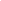 Rate your level of understanding. Remember that your rating can change over time.New to Me	                                                          I Got This!Rate your level of understanding. Remember that your rating can change over time.New to Me	                                                          I Got This!Rate your level of understanding. Remember that your rating can change over time.New to Me	                                                          I Got This!I Know: (Content)This means I CAN…I Know: (Content)This means I CAN…I Know: (Content)This means I CAN…I Know: (Content)This means I CAN…Rate Your Level of Understanding. Remember that your rating can change over time.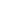 New to Me	                                                          I Got This!Rate Your Level of Understanding. Remember that your rating can change over time.New to Me	                                                          I Got This!Rate Your Level of Understanding. Remember that your rating can change over time.New to Me	                                                          I Got This!Rate Your Level of Understanding. Remember that your rating can change over time.New to Me	                                                          I Got This!I Know: (Content)This means I CAN…I Know: (Content)This means I CAN…I Know: (Content)This means I CAN…I Know: (Content)This means I CAN…Rate Your Level of Understanding: Remember that your rating can change over time.New to Me	                                                          I Got This!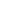 Rate Your Level of Understanding: Remember that your rating can change over time.New to Me	                                                          I Got This!Rate Your Level of Understanding: Remember that your rating can change over time.New to Me	                                                          I Got This!Rate Your Level of Understanding: Remember that your rating can change over time.New to Me	                                                          I Got This!I Know: (Content)This means I CAN…I Know: (Content)This means I CAN…I Know: (Content)This means I CAN…I Know: (Content)This means I CAN…Rate Your Level of Understanding: Remember that your rating can change over time.New to Me	                                                          I Got This!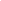 Rate Your Level of Understanding: Remember that your rating can change over time.New to Me	                                                          I Got This!Rate Your Level of Understanding: Remember that your rating can change over time.New to Me	                                                          I Got This!Rate Your Level of Understanding: Remember that your rating can change over time.New to Me	                                                          I Got This!( I Know: (Content)This means I CAN…( I Know: (Content)This means I CAN…( I Know: (Content)This means I CAN…( I Know: (Content)This means I CAN…Rate Your Level of Understanding: Remember that your rating can change over time.New to Me	                                                          I Got This!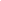 Rate Your Level of Understanding: Remember that your rating can change over time.New to Me	                                                          I Got This!Rate Your Level of Understanding: Remember that your rating can change over time.New to Me	                                                          I Got This!Rate Your Level of Understanding: Remember that your rating can change over time.New to Me	                                                          I Got This!Vocabulary to Master:Vocabulary to Master:Vocabulary to Master:Vocabulary to Master:Vocabulary to Master:Vocabulary to Master:Vocabulary to Master:Vocabulary to Master: